COMO ENVIAR RELATÓRIO FINALNo site da plataforma Brasil – Aba Pesquisador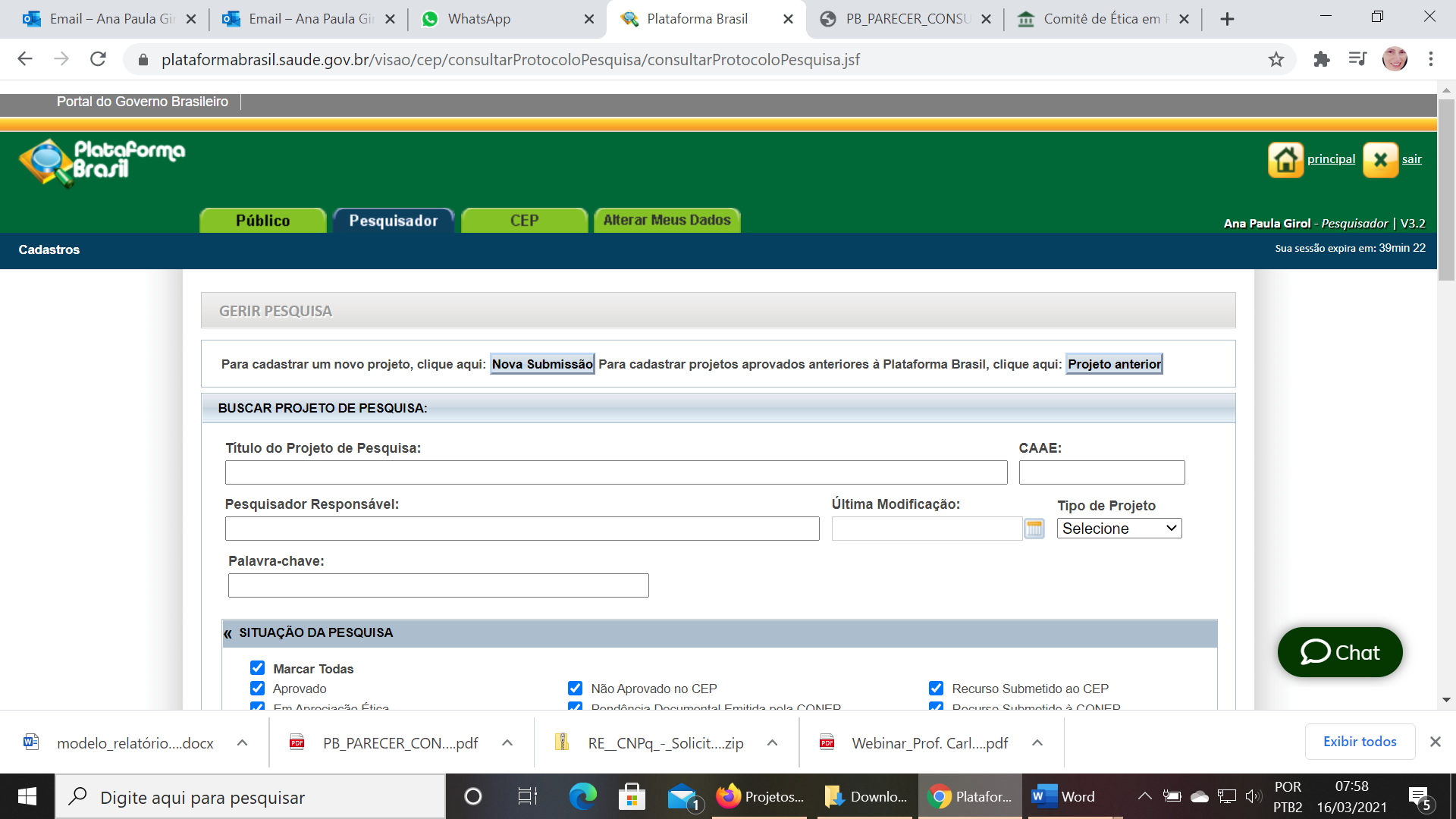 Na Lista de Projetos de Pesquisa - Busque o projeto já finalizado e para o qual deverá ser envio o Relatório Final, clique na Lupa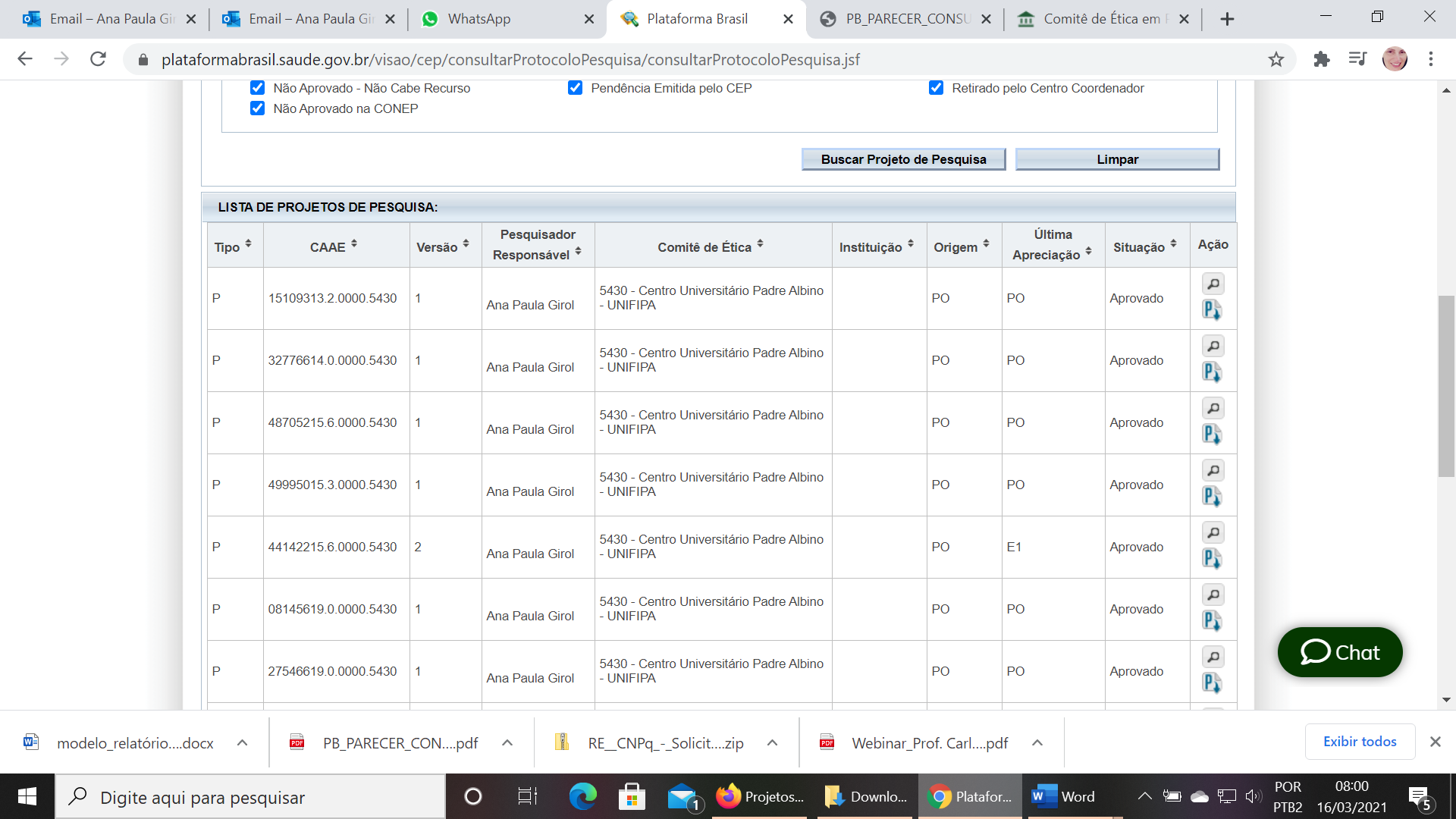 Na Lista de apreciação do Projeto – Clique no ícone notificação (seta)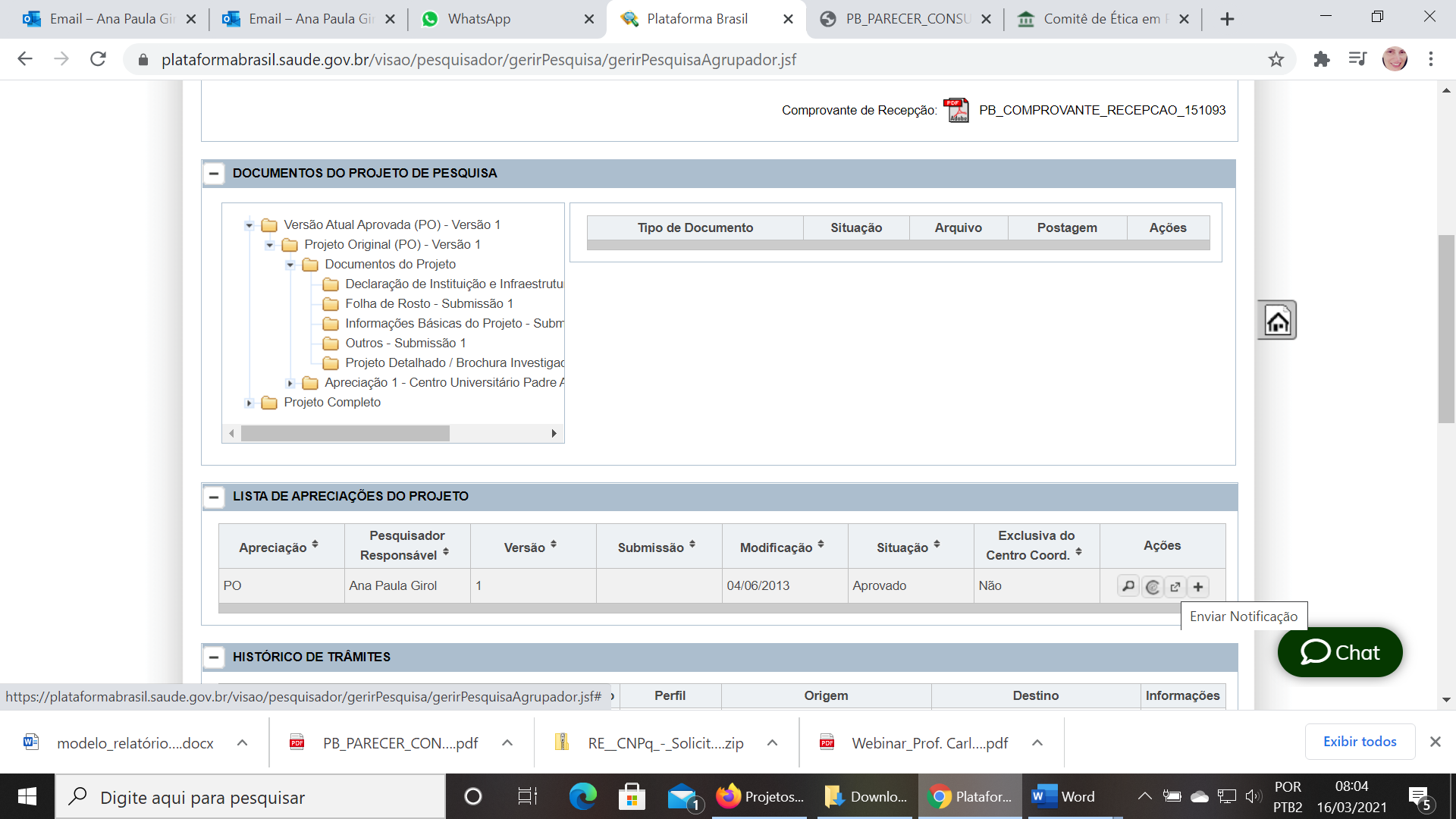 Em Tipo de Notificação – Selecionar Relatório Final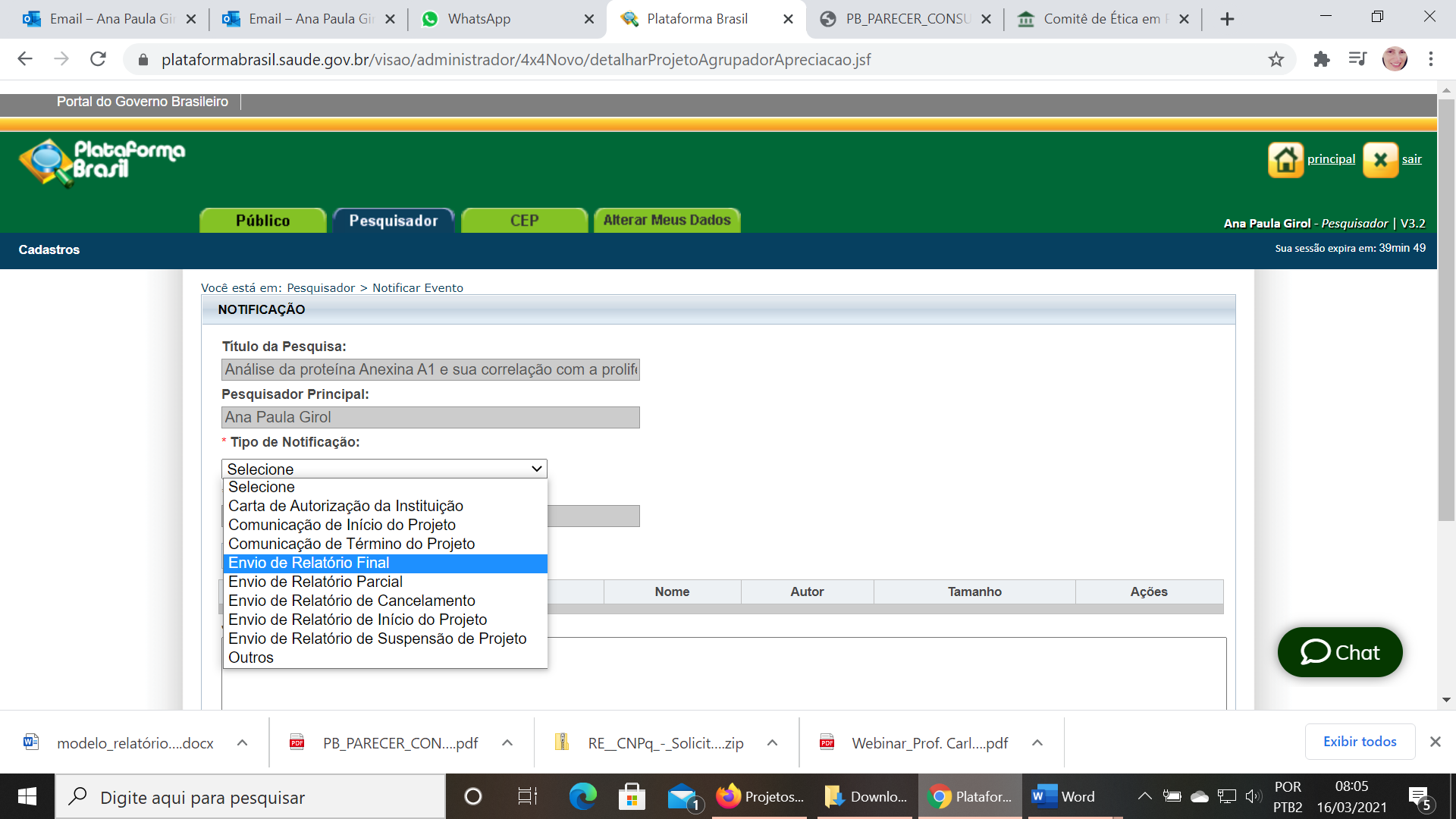 Anexar o arquivo de Relatório Final, conforme modelo disponível no site CEP/UNIFIPA.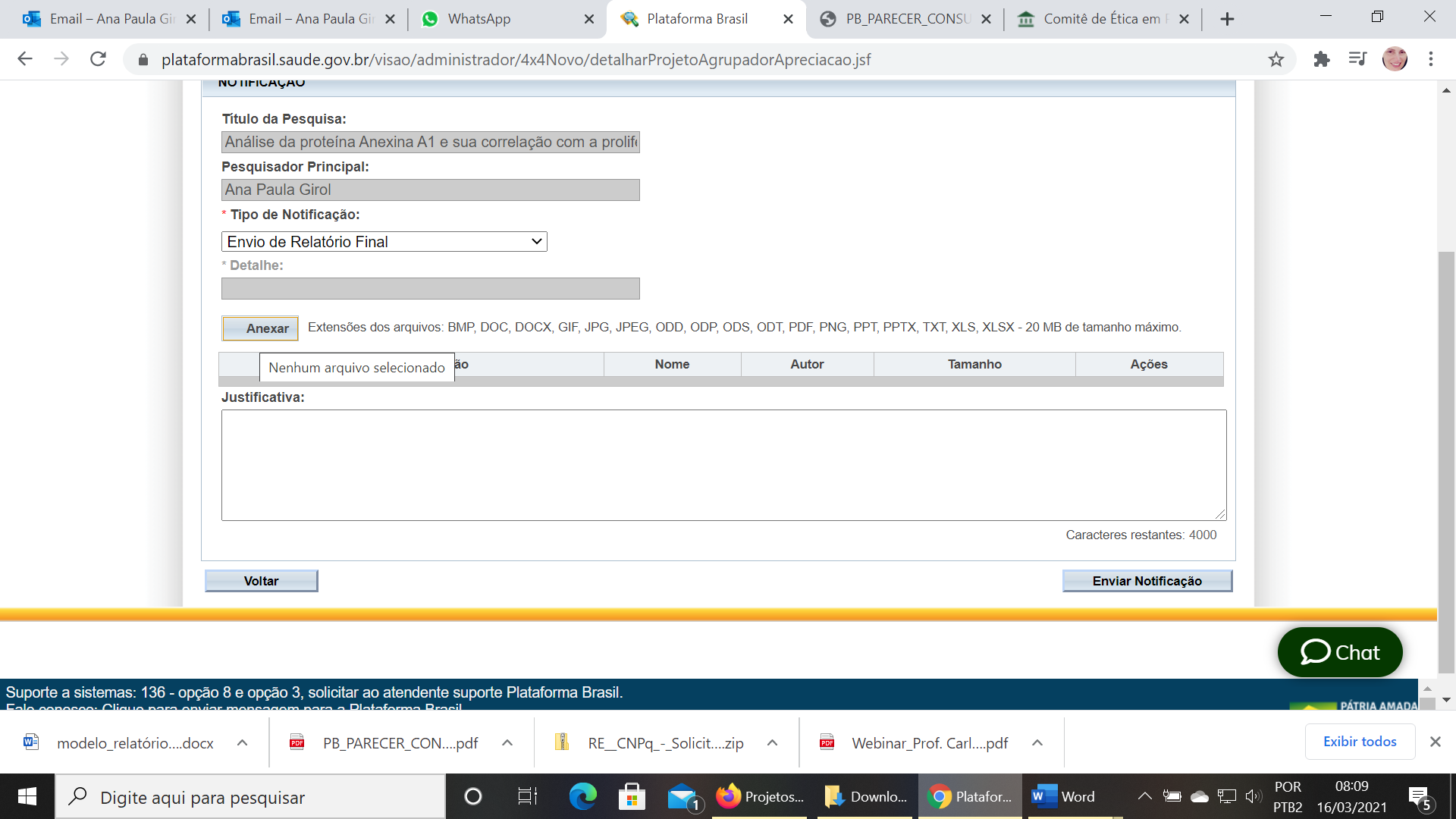 Obs: o nome do arquivo não deve conter caracteres especiais nem espaços em branco, para ligar as palavras é preciso usar underline. Ex: relatorio_finalEm justificativa: Envio do relatório final de acordo com recomendações CEP/UNIFIPA.Clique em enviar notificação.